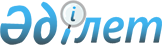 Об утверждении бюджета села Никельтау на 2024-2026 годыРешение Хромтауского районного маслихата Актюбинской области от 27 декабря 2023 года № 127.
      В соответствии со статьей 9-1 Бюджетного Кодекса Республики Казахстан и со статьей 6 Закона Республики Казахстан "О местном государственном управлении и самоуправлении в Республике Казахстан", Хромтауский районный маслихат РЕШИЛ:
      1. Утвердить бюджет села Никельтау на 2024-2026 годы согласно приложениям 1, 2 и 3 соответственно, в том числе на 2024 год в следующих объемах:
      1) доходы – 63 157 тысяч тенге, в том числе:
      налоговые поступления – 6 280 тысяч тенге;
      неналоговые поступления – 0 тенге;
      поступления от продажи основного капитала – 0 тенге;
      поступления трансфертов – 56 877 тысяч тенге;
      2) затраты – 65 687 тысяч тенге;
      3) чистое бюджетное кредитование – 0 тенге, в том числе:
      бюджетные кредиты – 0 тенге;
      погашение бюджетных кредитов – 0 тенге;
      4) сальдо по операциям с финансовыми активами – 0 тенге, в том числе:
      приобретение финансовых активов – 0 тенге;
      поступления от продажи финансовых активов государства – 0 тенге;
      5) дефицит (профицит) бюджета – -2 530 тысяч тенге;
      6) финансирование дефицита (использование профицита) бюджета –
      2 530 тысяч тенге, в том числе:
      поступление займов – 0 тенге;
      погашение займов – 0 тенге;
      используемые остатки бюджетных средств – 2 530 тысяч тенге.
      Сноска. Пункт 1 – в редакции решения Хромтауского районного маслихата Актюбинской области от 17.06.2024 № 199 (вводится в действие с 01.01.2024).


      2. Учесть что в доход бюджета сел а зачисляются следующие:
      Налоговые поступления:
      индивидуальный подоходный налог;
      налог на имущество физических лиц;
      земельный налог;
      налог на транспортные средства;
      плата за размещение наружной (визуальной) рекламы.
      Не налоговые поступления:
      штрафы, налагаемые акимом;
      добровольные сборы физических и юридических лиц;
      доходы от коммунальной собственности;
      доходы от продажи государственного имущества;
      трансферты из районного бюджета;
      другие неналоговые поступления.
      3. Принять к сведению и руководству, что с 1 января 2024 года:
      1) минимальный размер заработной платы - 85 000 тенге;
      2) месячный расчетный показатель для исчисления пособий и иных социальных выплат, а также применения штрафных санкций, налогов и других платежей в соответствии с законодательством Республики Казахстан – 3 692 тенге;
      3) величину прожиточного минимума для исчисления размеров базовых социальных выплат - 43 407 тенге.
      4. Учесть в бюджете села Никельтау на 2024 год объем субвенции с районного бюджета в сумме 20 935 тысяч тенге.
      5. Учесть в бюджете села Никельтау на 2024 год поступление целевых текущих трансфертов из районного бюджета в сумме 40 387 тысяч тенге.
      Распределение указанных сумм целевых текущих трансфертов определяется на основании решения акима села Никельтау
      6. Настоящее решение вводится в действие с 1 января 2024 года. Бюджет села Никельтау на 2024 год
      Сноска. Приложение 1 – в редакции решения Хромтауского районного маслихата Актюбинской области от 17.06.2024 № 199 (вводится в действие с 01.01.2024). Бюджет села Никельтау на 2025 год Бюджет села Никельтау на 2026 год
					© 2012. РГП на ПХВ «Институт законодательства и правовой информации Республики Казахстан» Министерства юстиции Республики Казахстан
				
      Председатель Хромтауского районного маслихата 

Болатов Э. Б.
Приложение 1 к решению 
Хромтауского районного 
маслихата от 27 декабря 2023 
года № 127
Категория
Категория
Категория
Категория
Сумма (тысяч тенге)
Класс
Класс
Класс
Сумма (тысяч тенге)
Подкласс
Подкласс
Сумма (тысяч тенге)
Наименование
Сумма (тысяч тенге)
1
2
3
4
5
I. Доходы
63 157
1
Налоговые поступления
6 280
01
Подоходный налог
1 000
2
Индивидуальный подоходный налог
1 000
04
Налоги на собственность
780
1
Налоги на имущество
80
3
Земельный налог
0
4
Налог на транспортные средства
700
05
Внутренние налоги на товары, работы и услуги
4 500
3
Плата за пользование земельными участками
4 500
4
Поступления трансфертов
56 877
02
Трансферты из вышестоящих органов государственного управления
56 877
3
Трансферты из районного (города областного значения) бюджета
56 877
Функциональная группа
Функциональная группа
Функциональная группа
Функциональная группа
Функциональная группа
Сумма (тысяч тенге)
Функциональная подгруппа
Функциональная подгруппа
Функциональная подгруппа
Функциональная подгруппа
Сумма (тысяч тенге)
Администратор бюджетных программ
Администратор бюджетных программ
Администратор бюджетных программ
Сумма (тысяч тенге)
Программа
Программа
Сумма (тысяч тенге)
Наименование
Сумма (тысяч тенге)
1
2
3
4
5
6
II. Затраты
65 687
01
Государственные услуги общего характера
32 835
1
Представительные, исполнительные и другие органы, выполняющие общие функции государственного управления
32 835
124
Аппарат акима города районного значения, села, поселка, сельского округа
32 835
001
Услуги по обеспечению деятельности акима района в городе, города районного значения, села, поселка, сельского округа
32 835
07 
Жилищно-коммунальное хозяйство
21 852
3
Благоустройство населенных пунктов
21 852
124
Аппарат акима города районного значения, села, поселка, сельского округа
21 852
008
Освещение улиц населенных пунктов
1 410
009
Обеспечение санитарии населенных пунктов
3 000
011
Благоустройство и озеленение населенных пунктов
17 442
12
Транспорт и коммуникации
11 000
1
Автомобильный транспорт
11 000
124
Аппарат акима города районного значения, села, поселка, сельского округа
11 000
013
Обеспечение функционирования автомобильных дорог в городах районного значения, селах, поселках, сельских округах
11 000
V. Дефицит (профицит) бюджета
-2 530
VI. Финансирование дефицита (использование профицита) бюджета
2 530
8
Используемые остатки бюджетных средств
2 530
01
Остатки средств бюджета
2 530
1
Свободные остатки бюджетных средств
2 530 
01
Свободные остатки бюджетных средств
2 530приложение 2 к решению районного маслихата № 127 от 27 декабря 2023 года
Категория
Категория
Категория
Категория
сумма (тысяч тенге)
Класс
Класс
Класс
сумма (тысяч тенге)
Подкласс
Подкласс
сумма (тысяч тенге)
Наименование
сумма (тысяч тенге)
1
2
3
4
5
I. Доходы
68 589
1
Налоговые поступления
2 974
01
Подоходный налог
1070
2
Индивидуальный подоходный налог
1070
04
Налоги на собственность
0
1
Налоги на имущество
85
3
Земельный налог
0
4
Налог на транспортные средства
749
05
Внутренние налоги на товары, работы и услуги
1070
3
Плата за пользование земельными участками
1070
4
Поступления трансфертов
65 615
02
Трансферты из вышестоящих органов государственного управления
65 615
3
Трансферты из районного (города областного значения) бюджета
65 615
Функциональная группа
Функциональная группа
Функциональная группа
Функциональная группа
Функциональная группа
сумма (тысяч тенге)
Функциональная подгруппа
Функциональная подгруппа
Функциональная подгруппа
Функциональная подгруппа
сумма (тысяч тенге)
Администратор бюджетных программ
Администратор бюджетных программ
Администратор бюджетных программ
сумма (тысяч тенге)
Программа
Программа
сумма (тысяч тенге)
Наименование
сумма (тысяч тенге)
1
2
3
4
5
6
II. Затраты
68 589
01
Государственные услуги общего характера
32 972
1
Представительные, исполнительные и другие органы, выполняющие общие функции государственного управления
32 972
124
Аппарат акима, города районного значения, села, поселка, сельского округа
32 972
001
Услуги по обеспечению деятельности акима города районного значения, села, поселка, сельского округа
32 972
07
Жилищно-коммунальное хозяйство
26 522
3
Благоустройство населенных пунктов
26 522
124
Аппарат акима города районного значения, села, поселка, сельского округа
26 522
008
Освещение улиц в населенных пунктов
963
009
Обеспечение санитарии населенных пунктов
2 140
011
Благоустройство и озеленение населенных пунктов
23 419
12
Транспорт и коммуникации
9 095
1
Автомобильный транспорт
9 095
124
Аппарат акима города районного значения, села, поселка, сельского округа
9 095
013
Обеспечение функционирования автомобильных дорог в городах районного значения, селах, поселках, сельских округах
9 095приложение 3 к решению районного маслихата № 127 от 27 декабря 2023 года
Категория
Категория
Категория
Категория
сумма (тысяч тенге)
Класс
Класс
Класс
сумма (тысяч тенге)
Подкласс
Подкласс
сумма (тысяч тенге)
Наименование
сумма (тысяч тенге)
1
2
3
4
5
I. Доходы
73 388
1
Налоговые поступления
3 179
01
Подоходный налог
1 144
2
Индивидуальный подоходный налог
1 144
04
Налоги на собственность
0
1
Налоги на имущество
90
3
Земельный налог
1 144
4
Налог на транспортные средства
801
05
Внутренние налоги на товары, работы и услуги
1144
3
Плата за пользование земельными участками
1144
4
Поступления трансфертов
70 209
02
Трансферты из вышестоящих органов государственного управления
70 209
3
Трансферты из районного (города областного значения) бюджета
70 209
Функциональная группа
Функциональная группа
Функциональная группа
Функциональная группа
Функциональная группа
сумма (тысяч тенге)
Функциональная подгруппа
Функциональная подгруппа
Функциональная подгруппа
Функциональная подгруппа
сумма (тысяч тенге)
Администратор бюджетных программ
Администратор бюджетных программ
Администратор бюджетных программ
сумма (тысяч тенге)
Программа
Программа
сумма (тысяч тенге)
Наименование
сумма (тысяч тенге)
1
2
3
4
5
6
II. Затраты
73 388
01
Государственные услуги общего характера
35 280
1
Представительные, исполнительные и другие органы, выполняющие общие функции государственного управления
35 280
124
Аппарат акима, города районного значения, села, поселка, сельского округа
35 280
001
Услуги по обеспечению деятельности акима города районного значения, села, поселка, сельского округа
35 280
07
Жилищно-коммунальное хозяйство
28 377
3
Благоустройство населенных пунктов
28 377
124
Аппарат акима города районного значения, села, поселка, сельского округа
28 377
008
Освещение улиц в населенных пунктов
1030
009
Обеспечение санитарии населенных пунктов
2 289
011
Благоустройство и озеленение населенных пунктов
25 058
12
Транспорт и коммуникации
9 731
1
Автомобильный транспорт
9 731
124
Аппарат акима города районного значения, села, поселка, сельского округа
9 731
013
Обеспечение функционирования автомобильных дорог в городах районного значения, селах, поселках, сельских округах
9 731